COURSE TEXTBOOK LIST INFORMATION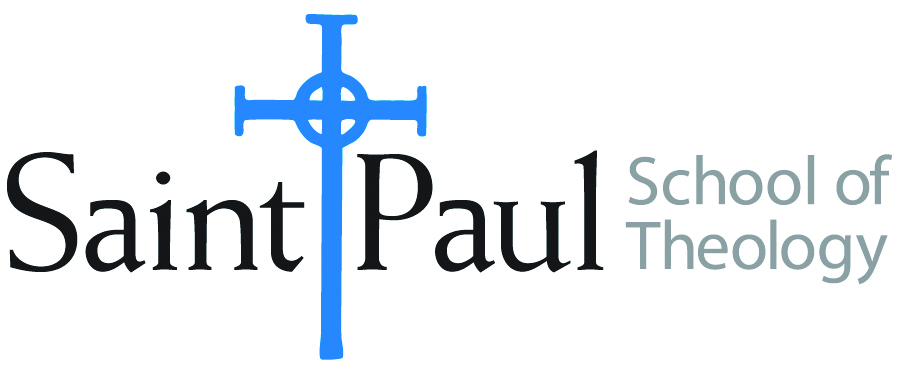 *A copy of this text will be posted on Moodle. Used copies can be found online.FACULTY INSTRUCTIONSFACULTY INSTRUCTIONSSTUDENT INSTRUCTIONS(Both Campuses)STUDENT INSTRUCTIONS(Both Campuses)For each semester taught, faculty should complete and submit a new form each time the course is taught and returned. Forms are due by the first day of registration for a given term.  DESKCOPY – ordered by faculty and adjuncts at a $200 max for 1st time use of text per course.  Please fill out an Expense Reimbursement Form, attach all actual/delivered receipts, return via email or mail, and this should be reimbursed with your first stipend payment (or next payroll payment)For each semester taught, faculty should complete and submit a new form each time the course is taught and returned. Forms are due by the first day of registration for a given term.  DESKCOPY – ordered by faculty and adjuncts at a $200 max for 1st time use of text per course.  Please fill out an Expense Reimbursement Form, attach all actual/delivered receipts, return via email or mail, and this should be reimbursed with your first stipend payment (or next payroll payment)Students may acquire textbooks by ordering online via Amazon or other book retailer and having books shipped to them.  Regardless of shopping / ordering method, students may check Cokesbury online for discount on text and certain texts may be sent free delivery. Students may acquire textbooks by ordering online via Amazon or other book retailer and having books shipped to them.  Regardless of shopping / ordering method, students may check Cokesbury online for discount on text and certain texts may be sent free delivery. COURSE INSTRUCTOR(S)Hal KnightHal KnightHal KnightCOURSE NUMBER & SECTIONTHL 442    SO, CAM/KS and CAM/OKTHL 442    SO, CAM/KS and CAM/OKTHL 442    SO, CAM/KS and CAM/OKCOURSE NAMEContemporary Evangelical TheologyContemporary Evangelical TheologyContemporary Evangelical TheologyCOURSE SEMESTER & YEAR  Spring 2022Spring 2022Spring 2022DATE OF SUBMISSION10-4-2110-4-2110-4-21BOOK TITLE and EDITION(include subtitle if applicable)BOOK TITLE and EDITION(include subtitle if applicable)AUTHOR(S)# of PAGES to be readPUBLISHER and  DATE13-Digit ISBN(without dashes)LIST PRICE(est)1The Remaking of Evangelical TheologyGary Dorrien210Westminster John Knox 1998 9780664258030$ 302Reformed and Always ReformingRoger E. Olson230Baker 20079780801031694$ 283A Future for Truth*Henry H. Knight III190Abingdon 1997 97806870096024The Future of Open TheismRichard Rice218InterVarsity 2020 9780830839384$205Pentecostal SpiritualitySteven Jack Land224CPT 20109780981965147$ 186Evangelical Feminism: A HistoryPamela D. H. Cochran 194NYU Press 20059780814716502$ 277Global Theology in Evangelical PerspectiveJeffrey P. Greenman & Gene L. Green, ed.244InterVarsity 20129780830839568$ 27TOTAL Number of Pages to Be ReadTOTAL Number of Pages to Be Read1432RECOMMENDED TEXTBOOKS LISTBOOK TITLE and EDITION(include subtitle if applicable)BOOK TITLE and EDITION(include subtitle if applicable)BOOK TITLE and EDITION(include subtitle if applicable)AUTHOR(S)# of PAGES to be readPUBLISHER and  DATE13-Digit ISBN(without dashes)LIST PRICE(est)11Rediscovering an Evangelical HeritageDonald W. DaytonBaker 2014  978080104961322From Aldersgate to Azusa StreetHenry H. Knight III, ed.Wipf and Stock, 2010978160608988033Apostles of ReasonMolly WorthenOxford, 2013  978019989646244The Spectrum of EvangelicalismAndrew David Naselli & Colin Hansen, ds. Zondervan 2011 978031029316355Faith Speaking UnderstandingKevin J. VanhoozerWestminster John Knox, 2014 9780664234485